SMLOUVA O NÁJMU DOPRAVNÍHO PROSTŘEDKUSmluvní strany, podle svého prohlášení plně svéprávné k právním jednáním, a to:(Číslo smlouvy nájemce: 269/2020)ICOM transport a.s.se sídlem v 	Jiráskova 1424/78, 587 32 Jihlavazastoupená:	Kateřinou Kratochvílovou, předsedkyní představenstvaIČO: 	46346040DIČ: 	CZ699000360bankovní spojení:	Komerční banka, a.s.číslo účtu:	800681/0100Společnost je zapsána v obchodním rejstříku vedeném Krajským soudem v Brně pod sp. zn. B 716 (na straně jedné – dále jen jako „pronajímatel")aDopravní společnost Ústeckého kraje, příspěvková organizaceIČO: 06231292se sídlem: Velká Hradební 3118/48, 400 01 Ústí nad Labem DIČ: CZ06231292bankovní spojení: účet č. 7475762/0800 vedený u České spořitelny a. s.zastoupená Ing. Milanem Šlejtrem, ředitelem(na straně druhé – dále jen „nájemce")(pronajímatel a nájemce dále společně také jako „smluvní strany" nebo jednotlivě „strana")uzavřely na základě ustanovení § 2321 a násl. zákona č. 89/2012 Sb., občanský zákoník, ve znění pozdějších předpisů (dále jen „občanský zákoník “) níže uvedeného dne, měsíce a roku tuto smlouvu o nájmu dopravního prostředku (dále jen „smlouva“)I. Úvodní ustanovení, předmět a účel nájmu Pronajímatel prohlašuje, že mu byl ze strany vlastníka dopravního prostředku uvedeného v příloze č. 1 této smlouvy udělen souhlas, aby nájemci uvedený dopravní prostředek za podmínek této smlouvy pronajmul. Pronajímatel a nájemce rovněž konstatují, že předmětem nájmu je 1 vozidlo – autobus, kategorizovaný pronajímatelem jako „vozidlo kategorie A“, jež je specifikován v příloze č. 1 této smlouvy (dále jen jako „předmět nájmu" nebo „dopravní prostředek" nebo „vozidlo").Pronajímatel se touto smlouvou zavazuje přenechat nájemci dopravní prostředek k dočasnému užívání na níže uvedenou dobu určitou za podmínek dále v této smlouvě sjednaných, a to za účelem provozování silniční motorové dopravy osobní, zejména provozování veřejné linkové dopravy na území Ústeckého kraje, a nájemce se zavazuje touto smlouvou platit za to nájemné (dále v této smlouvě již jen jako „nájemné"). Pronajímatel je povinen vozidlo předat nájemci nejpozději dne 1. září 2020, a to na adrese Jihlava, Jiráskova 1424/78, PSČ 587 32; strany se mohou dohodnout, že k předání vozidla dojde na jiném místě. O předání předmětu nájmu bude mezi smluvními stranami sepsán písemný předávací protokol. Předávané vozidlo musí mít v okamžiku předání nájemci plnou nádrž nafty s aditivem AdBlue a musí být umyté. V případě, že při převzetí autobusu bude zjištěno poškození čelního skla, které bude vyžadovat jeho výměnu, nese tyto náklady plně pronajímatel.Spolu s vozidlem je pronajímatel povinen předat nájemci klíče od vozidla, dokumenty a doklady k vozidlu, a to konkrétně manuály k obsluze vozidla, originál technického průkazu vozidla (tzv. velkého technického průkazu), originál osvědčení o registraci vozidla v ČR (tzv. malý technický průkaz), a další vybavení vyžadované právními předpisy a též vybavení či zařízení specifikované v příloze č. 1 této smlouvy. Nájemce se zavazuje zasílat na případnou žádost pronajímatele pronajímateli aktuální scan / kopii technického průkazu vozidla ke dni doručení žádosti.Pronajímatel souhlasí s tím, aby nájemce po předchozím vyrozumění pronajímatele a na své vlastní náklady nechal na dopravním prostředku u autorizovaného servisu autobusů Mercedes-Benz / Setra provést případnou dodatečnou montáž informačního a odbavovacího systému nájemce; smluvní strany však souhlasí s tím, že zprovoznění informačního a odbavovacího systému je nájemce oprávněn nechat provést na své náklady u jakéhokoliv odborného servisu dle jeho vlastní volby. Pronajímatel dále souhlasí s tím, aby nájemce na vozidlo umístil svá příslušná označení provozovatele vozidla a též své logo. Nejpozději ke dni skončení nájmu je nájemce povinen na své náklady zajistit, aby autorizovaný servis autobusů Mercedes-Benz / Setra provedl případnou demontáž informačního a odbavovacího systému nájemce, aby z vozidla bylo odstraněno označení provozovatele a logo nájemce a uvést vozidlo do takového stavu, v jakém jej převzal, s přihlédnutím k obvyklému opotřebení vozidla při řádném užívání.Nájemce je povinen předat pronajímateli vozidlo zpět v den skončení nájmu dle této smlouvy na adrese Jihlava, Jiráskova 1424/78, PSČ 587 32 (strany se však mohou dohodnout jinak), a to v takovém stavu, v jakém jej převzal, s přihlédnutím k obvyklému opotřebení vozidla při řádném užívání, čisté a umyté, se všemi předanými klíči, dokumenty a doklady, s veškerým předaným vybavením a zařízením (předaným od pronajímatele při převzetí vozidla), s plnou nádrží nafty s aditivem AdBlue; pokud nájem jednotlivého vozidla skončil v důsledku zániku či zničení příslušného vozidla (čl. V. odst. 2 smlouvy níže), dopraví nájemce vrak takového vozidla na své náklady a bez zbytečného odkladu do autorizovaného servisu Mercedes-Benz v Jihlavě, Jiráskova 1424/78, PSČ 587 32, a nebude takové vozidlo - vrak uvádět do stavu, v jakém jej převzal, s přihlédnutím k obvyklému opotřebení při řádném užívání, aniž by tím však byla dotčena práva pronajímatele na náhradu vzniklé újmy / škody či další práva a povinnosti stran plynoucí ze smlouvy a z právních předpisů). O předání vozidla nájemcem zpět pronajímateli bude sepsán písemný předávací protokol. V případě, že při předání autobusu bude zjištěno poškození čelního skla, které bude vyžadovat jeho výměnu, nese tyto náklady plně nájemce.II.Doba nájmuNájem jednotlivých vozidel se sjednává na dobu určitou od 1. 9. 2020 do 30. 6. 2023.Smluvní strany dále sjednávají, že doba nájmu vozidla se automaticky prodlouží (a to i opakovaně) vždy do konce druhého měsíce po skončení původní doby nájmu, pokud takové prodloužení pronajímatel nebo nájemce nevyloučí písemně oznámením zaslaným druhé smluvní straně alespoň jeden měsíc před ukončením doby nájmu. Pronajímatel ani nájemce nejsou povinni sdělit důvod nesouhlasu s automatickým prodloužením doby nájmu.Ke skončení nájmu může dojít i samostatně ve vztahu k vozidlu uvedenému v příloze č. 1 této smlouvy v souladu s čl. V. této smlouvy.Smluvní strany se dohodly, že doba nájmu vozidel skončí, bez ohledu na další ustanovení této smlouvy, nejpozději dne 30. 06. 2024.III.Výše nájemného a jeho splatnostNájemce se zavazuje platit nájemné vždy od okamžiku, kdy mu bude vozidlo předáno, nebo od 1. 9. 2020 (podle toho, co nastane později), a za celou dobu, po kterou mu bude vozidlo přenecháno k dočasnému užívání. Po dohodě stran bude tedy nájemné za dopravní prostředek účtováno ode dne předání nebo od 1. 9. 2020 (podle toho, co nastane později), a to na základě předávacího protokolu, jak je uvedeno v článku I. této smlouvy.  Nájemné se sjednává dohodou smluvních stran a činí za vozidlo a za každý kalendářní měsíc částku bez DPH uvedenou v ceníku uvedeném v příloze č. 1.Nájemné za každý kalendářní měsíc je splatné vždy do 10. dne příslušného kalendářního měsíce, za který je nájemné placeno, počínaje měsícem září 2020, a to na základě faktury pronajímatele, vystavené nájemci vždy k 1. dni měsíce, za který se nájemné platí, s dále uvedenou výjimkou v odstavci 4 tohoto článku smlouvy; bude-li faktura doručena k pozdějšímu dni než k 1. dni měsíce, lhůta splatnosti nájemného se odpovídajícím způsobem prodlužuje o tolik dnů, o kolik byl pronajímatel v prodlení s doručením faktury.Nájemce je povinen zaplatit k nájemnému částku DPH v zákonné výši.Nebude-li nájem vozidla trvat celý kalendářní měsíc, bude nájemné za takový kalendářní měsíc ve výši plynoucí z přílohy č. 1 této smlouvy a ujednání za toto vozidlo účtováno fakturou v proporcionální výši odpovídající době trvání nájmu tohoto vozidla v daném kalendářním měsíci. Pokud bylo již nájemné za toto vozidlo na příslušný kalendářní měsíc uhrazeno a pokud v průběhu takového kalendářního měsíce dojde k ukončení nájmu ve vztahu k tomuto vozidlu, pronajímatel příslušnou část případného přeplatku na nájemném za toto vozidlo vrátí nejpozději do jednoho týdne po předání vozidla pronajímateli.Je-li nájemcem pohledávka zcela uhrazena ve lhůtě k jejímu zaplacení, je uhrazena řádně a včas. Dluh je splněn dnem odepsání příslušné částky z účtu nájemce za podmínky, že byl řádně a včas připsán ve prospěch účtu pronajímatele.Pronajímatel je oprávněn vystavovat daňové doklady v elektronické podobě a zasílat je na tuto          e-mailovou adresu: fakturace@ds-uk.cz. Dojde-li ke změně této adresy, je nájemce povinen oznámit novou e-mailovou adresu prokazatelně pronajímateli, jinak nese odpovědnost za škodu, která tím případně vznikne. Podle dohody stran nejde o změnu smlouvy, která by musela být promítnuta do písemného dodatku.Strany jsou oprávněny zasílat pouze v elektronické podobě i všechny ostatní podklady a zprávy, v souvislosti s touto smlouvou, pokud smlouva nestanoví výslovně jinak. Smluvní strany sjednaly, že tato elektronická sdělení nemusí být opatřena uznávaným elektronickým podpisem a ani nemusí jít o autorizovanou konverzi dokumentů s výjimkou právních jednání, která v elektronické podobě musí být opatřena uznávaným elektronickým podpisem. Strany této smlouvy jsou povinny potvrdit jejich přijetí do jednoho pracovního dne po jejich doručení, pokud se tak nestane, je doručeno okamžikem odeslání příslušné elektronické zprávy. Smluvní strany tímto zrovnoprávňují formu písemné a elektronické komunikace.Pro vyloučení pochybností se ujednává, že ke splnění peněžitého dluhu podle této smlouvy nelze použít směnku.Pokud bude nájemce dlužit pronajímateli z několika závazků (dále též jen „závazek“), pak bude jakékoliv jeho plnění po dohodě stran vždy započteno nejprve na plnění ze závazku nejdříve splatného, a to bez ohledu na to, která plnění z těchto závazků již byla upomenuta a která nikoliv či jak jsou tyto závazky zajištěny. Smluvní strany dohodly, že pronajímatel použije plnění nájemce, má-li tento plnit jak na jistinu, tak na úroky či náklady spojené s uplatněním pohledávky, vždy nejprve na jistinu, pak na úroky z prodlení, úroky a náklady určené v době plnění. Nájemce není oprávněn při plnění toto ujednání jakkoli jednostranně modifikovat.Smluvní strany dohodly, že vznikne-li pronajímateli nárok na úroky z prodlení, má pronajímatel vedle úroků z prodlení právo na náhradu škody vzniklé nesplněním peněžitého dluhu, byť je tato škoda kryta úroky z prodlení.IV.Práva a povinností smluvních stranSmluvní strany podpisem předávacího protokolu o předání vozidla nájemci potvrzují, že pronajímatel předal nájemci dopravní prostředek spolu s potřebnými klíči, dokumenty a doklady, vybaveními a zařízeními a že nájemce tento dopravní prostředek převzal k užívání dle účelu této smlouvy, že dopravní prostředek je v řádném stavu a způsobilý k užívání ke sjednanému účelu a že takto převzatý dopravní prostředek nemá zjevné vady, které by jej činily nezpůsobilým k řádnému provozu; tím nejsou dotčena práva nájemce uvedená v tomto odstavci níže. Pokud by na převzatém dopravním prostředku byly v okamžiku předání zjevné vady činící jej nezpůsobilým k řádnému provozu, uvedou se takové vady výslovně v předávacím protokolu a takové vady je pronajímatel povinen na svůj náklad odstranit bezodkladně po předání vozidla nájemci. Nebude-li vozidlo v době předání způsobilé k řádnému provozu v souladu s účelem této smlouvy, má nájemce právo odmítnout převzetí vozidla. Zjistí-li nájemce nezpůsobilost vozidla k řádnému provozu, která byla dána v okamžiku předání vozidla nájemci, dodatečně a trvá-li stále nezpůsobilost, má právo takové vozidlo vrátit a žádat bezodkladné odstranění vady, či ve vztahu k tomuto vozidlu tuto smlouvu s okamžitou platností vypovědět. Nájemce je oprávněn dopravní prostředek užívat pouze k účelu sjednanému v této smlouvě.Nájemce je povinen pečovat o to, aby na předmětu nájmu nevznikla škoda, a s předmětem nájmu zacházet s péčí řádného hospodáře. Nájemce je povinen v míře obvyklé (např. uzamykáním vozu, řádným parkováním) chránit vozidla před krádeží, poškozením, zničením, ztrátou a zneužitím. Nájemce je povinen na své náklady udržovat vozidla v řádném stavu a čistá.Nebezpečí škody na dopravních prostředcích nese nájemce. Nájemce mj. odpovídá pronajímateli za veškerou újmu a škodu, která na dopravním prostředku vznikne v době trvání nájmu a zavazuje se pronajímateli veškerou na vozidle případně vzniklou újmu a škodu nahradit. Nájemce je povinen nahradit pronajímateli újmu vzniklou na vozidle (vč. újmy vzniklé odcizením vozidla) i v případě, že újma vznikne v důsledku protiprávního (vč. trestněprávního) jednání třetí osoby, ať už bude či nebude zjištěna její totožnost. Za sankce uložené orgány veřejné správy či soudy v souvislosti s užíváním vozidla odpovídá nájemce a je povinen nahradit pronajímateli případné náklady a újmy, které by mu v důsledku sankcí vznikly. Nájemce se také zavazuje, že bude-li po pronajímateli jakákoli třetí osoba požadovat oprávněně náhradu jakékoli újmy / škody vzniklé z provozu vozidla v době od jeho předání nájemci do jeho vrácení pronajímateli, tak že pronajímateli zaplatí náhradu veškerého plnění, které pronajímatel bude povinen takové osobě poskytnout.Zákonné pojištění odpovědnosti za újmu způsobenou provozem vozidla (resp. pojistné na toto pojištění) hradí za vozidlo a za období od předání tohoto vozidla nájemci do vrácení vozidla pronajímateli nájemce a nájemce tedy nese náklady na toto pojistné a nemá právo na jejich náhradu. Nájemce je tedy povinen mít na uvedené období dle předchozí věty uzavřenu smlouvu s pojišťovnou ohledně zákonného pojištění odpovědnosti za újmu způsobenou provozem vozidla. Smluvní strany se dohodly, že pokud bude na základě určité pojistné smlouvy uzavřené v průběhu trvání nájmu mezi nájemcem a příslušnou pojišťovnou ze strany dané pojišťovny vyplaceno určité pojistné plnění pronajímateli, aniž by mu náleželo, je pronajímatel takto přijaté pojistné plnění povinen bez zbytečného odkladu předat nájemci; tím nejsou dotčeny povinnosti nájemce vůči pronajímateli (např. povinnost k náhradě újmy apod.).Nájemce je povinen provádět veškerou údržbu vozidla, nese náklady na veškerou údržbu vozidla (zejména pravidelné prohlídky a čištění, výměna a doplňování provozních kapalin, výměna běžných součástek odcházejících v důsledku opotřebení, jako je například žárovka, defektní pneumatika atd.) a zavazuje se na své náklady udržovat vozidlo ve stavu, v jakém je převzal, s přihlédnutím k obvyklému opotřebení vozidla při řádném užívání; jde-li o údržbu, k níž je zapotřebí odborných znalostí, je nájemce povinen zajistit její provedení na své náklady v autorizovaném servisu Mercedes-Benz / Setra. Nájemce nemá vůči pronajímateli právo na náhradu nákladů vynaložených na údržbu.Nájemce nese veškeré náklady na provedení výrobcem doporučených a/nebo předepsaných servisních prohlídek vozidla, jakož i na provedení technické kontroly STK, měření emisí a revize hasicích přístrojů předepsaných právními předpisy, a nemá vůči pronajímateli právo na náhradu takových nákladů. Nájemce je povinen přistavovat vozidlo včas do autorizovaného servisu Mercedes-Benz / Setra k provedení takových servisních prohlídek a nést náklady s prohlídkami a s případnou dodávkou servisních prací a materiálu spojené. Nájemce je rovněž povinen včas na své náklady nechat provést technickou kontrolu STK, měření emisí a revize hasicích přístrojů předepsané právními předpisy.Poruší-li nájemce povinnost zajistit provedení výrobcem předepsané servisní prohlídky v autorizovaném servisu Mercedes-Benz / Setra, bude mít pronajímatel v každém jednotlivém případě každé jednotlivé prohlídky a vozidla právo na zaplacení smluvní pokuty ve výši 20 000 Kč, aniž by byla jakkoli dotčena další práva pronajímatele s porušením spojená (včetně práva na náhradu škody v plné výši).S výjimkou uvedenou v tomto odstavci níže a v následujícím odstavci 9 tohoto čl. IV smlouvy se nájemce zavazuje zajistit provedení a nést náklady na veškeré opravy tohoto vozidla, aby toto vozidlo bylo udržováno ve stavu, v jakém je nájemce převzal s přihlédnutím k obvyklému opotřebení vozidla při řádném užívání; nájemce vůči pronajímateli nemá právo na náhradu nákladů vynaložených na opravy vozidla. Předchozí věta a povinnosti nájemce se dle dohody stran vztahují také k nezbytným opravám. Pro předejití nejasnostem strany výslovně ujednávají, že náklady na opravu jakékoli vady / poruchy / poškození vozidla, které se vyskytne na vozidle v období od předání příslušného vozidla nájemci do vrácení vozidla pronajímateli a které nebylo uvedeno v protokolu o předání vozidla pronajímatelem nájemci, nese nájemce a že nájemce je povinen zajistit vždy opravu takové vady / poruchy / poškození vozidla bez zbytečného odkladu na své náklady v autorizovaném servisu Mercedes-Benz / Setra, jakmile se o něm dozví; smluvní strany se dohodly, že žádné opravy nájemce není oprávněn provést v jiném než v autorizovaném servisu Mercedes Benz / Setra. Dojde-li ke vzniku vady / poruchy, za jejíž odstranění dle této smlouvy či zákona odpovídá nájemce, a za které a za jejichž bezplatné odstranění v okamžiku řádného uplatnění vady vůči dodavateli vozidla na základě smlouvy mezi dodavatelem vozidla (jako prodávajícím) a pronajímatelem (jako kupujícím) odpovídá pronajímateli dodavatel vozidla, postoupí pronajímatel dle své volby své případné právo (na odstranění vady / poruchy) vůči dodavateli vozidla související s takovou vadou / poruchou nájemci nebo jej zmocní k uplatnění práv vůči dodavateli nebo jinou vhodnou formou umožní využít práv pronajímatele na odstranění vady / poruchy vůči dodavateli vozidla.Smluvní strany se odchylně od ustanovení předchozího odstavce dohodly, že pronajímatel je povinen nést náklady na opravy poruch či závad vozidla, jež přesáhnou pro případ jednotlivé poruchy či závady částku 30 000 Kč bez DPH (rozhodující je částka nákladů na opravu sdělená autorizovaným servisem Mercedes-Benz / Setra, pokud taková porucha či závada nevznikla z důvodu na straně nájemce, třetí osoby či vyšší moci (dále taková porucha či závada také jen „kvalifikovaná porucha“); existenci takové kvalifikované poruchy je nájemce povinen pronajímateli písemně bez zbytečného odkladu oznámit včetně jejího popisu. V případě, že se na vozidle vyskytne kvalifikovaná porucha, je předmětnou opravu povinen na výzvu nájemce zajistit pronajímatel na své náklady, a to bez zbytečného odkladu, k čemuž mu nájemce poskytne plnou součinnost. Smluvní strany se dohodly, že za dobu, po kterou není možné vozidlo v případě výskytu kvalifikované poruchy, jejíž opravu je dle předchozí věty na výzvu nájemce povinen zajistit pronajímatel, užívat z důvodu kvalifikované poruchy, a za dobu odstraňování takové kvalifikované poruchy pronajímatelem, není nájemce za takové vozidlo povinen platit nájemné; jiná práva (mj. ani právo na náhradní vozidlo, ani právo na náhradu škody) vůči pronajímateli však nájemce v souvislosti s výskytem a opravou kvalifikované poruchy nemá. Namísto zajištění opravy vozidla, u nějž se vyskytne kvalifikovaná porucha, je pronajímatel oprávněn na základě své volby poskytnout nájemci v podstatných ohledech obdobné (či lepší) jiné vozidlo k dočasnému užívání namísto vozidla s takovou kvalifikovanou poruchou; využití takového oprávnění pronajímatel oznámí nájemci písemně včetně termínu předání takového jiného vozidla, které se podpisem předávacího protokolu stane předmětem nájmu namísto původního vozidla s takovou kvalifikovanou poruchou.Nájemce hradí veškeré náklady spojené s provozem a užíváním vozidla (zejména pohonné hmoty, maziva, výměnu pneumatik, poplatky za užívání silnic a dálnic jako je například mýtné, a podobně).Smluvní strany výslovně vylučují aplikaci ust. § 2325 odst. 2 občanského zákoníku, nájemce nemá právo na náhradu nákladů, které vynaloží na údržbu a opravy a servis předmětu nájmu, a pronajímatel není povinen nést náklady na údržbu, opravy a servis vozidel s výjimkou ujednanou v odst. 9 tohoto článku. Toto je zohledněno ve výši nájemného.Nájemce nemá právo na poskytnutí náhradního – jiného vozidla (jiné věci sloužící témuž účelu) za vozidlo, které nemůže řádně užívat a/nebo které může užívat jen se značnými obtížemi, ať již z jakéhokoli důvodu (např. z důvodu provádění údržby, opravy či servisu či z důvodu jeho poškození či nefunkčnosti), a pronajímatel nemá v žádném případě povinnost poskytovat nájemci náhradní – jiné vozidlo. V uvedených případech nemá nájemce právo ani na prominutí nájemného, ani na slevu z nájemného nebo snížení nájemného; nemůže-li však nájemce dočasně užívat vozidlo z důvodu existence vady bránící užívání vozidla k sjednanému účelu a nejedná-li se o vadu vzniklou z důvodů na straně nájemce, třetí osoby, nebo vyšší moci, má nájemce právo na slevu z nájemného za toto vozidlo stanovenou v souladu s čl. III. odst. 4 této smlouvy, nejdříve však ode dne doručení oznámení nájemce o nemožnosti užívat vozidlo pronajímateli. Ustanovením odst. 12 tohoto článku smlouvy nejsou dotčena práva či povinnosti pronajímatele uvedené v odst. 9 tohoto článku.Nájemce prohlašuje, že byl seznámen se stavem předmětu nájmu i se způsobem jeho užívání. Nájemce se zavazuje, že vozidlo bude používáno v souladu s právními předpisy, v souladu s návodem k obsluze vozidla a se všemi pokyny výrobce uvedenými v předané dokumentaci.Nájemce je povinen zasílat pronajímateli emailem na pronajímatelem sdělenou adresu do 10. dne následujícího měsíce report ohledně užívání vozidla v uplynulém měsíci, který bude ve vztahu k vozidlu obsahovat nejméně počet kilometrů ujetých vozidlem v uplynulém měsíci, konečný stav počitadla celkem ujetých kilometrů vozidla k poslednímu dni uplynulého měsíce, informaci o případných vadách / poruchách / nefunkčnostech vyskytnuvších se u vozidla v uplynulém měsíci, informaci o provedení opravy a servisní prohlídky v uplynulém měsíci včetně popisu důvodu opravy a servisní prohlídky. Na vyžádání pronajímatele poskytne nájemce pronajímateli i další údaje, které si pronajímatel vyžádá a které se týkají užívání nebo stavu vozidla.Oznámí-li to pronajímatel alespoň 3 dny předem, umožní mu nájemce prohlídku vozidla, jakož i přístup k němu; místo prohlídky bude odsouhlaseno mezi pronajímatelem a nájemcem, přičemž nedojde-li k odsouhlasení během 3 dnů od výzvy pronajímatele, je nájemce povinen informovat pronajímatele o tom, kde se vozidlo nachází či bude nacházet v čase a dni dotazovaném pronajímatelem a v tomto čase a dni mu na takovém místě prohlídku a přístup k vozidlu umožnit. Předchozí oznámení se nevyžaduje, je-li nezbytné zabránit škodě nebo hrozí-li nebezpečí z prodlení.Strany vylučují ve vztahu k pohledávkám vzniklým na základě této smlouvy aplikaci § 1987 odst. 2 občanského zákoníku a souhlasí s tím, že i nejistá pohledávka je způsobilá k započtení.Pronajímatel je povinen zajistit, aby byl nájemce bezodkladně po vzniku nájmu dopravního prostředku zapsán v příslušné evidenci (a v technickém průkazu vozidla) jako provozovatel silničního vozidla (dopravního prostředku), a nájemce je povinen zajistit pronajímateli na jeho výzvu potřebnou součinnost k tomu, aby pronajímatel mohl zápis zajistit a aby byl po ukončení nájmu vymazán z příslušné evidence údaj o tom, že nájemce je provozovatelem příslušného silničního vozidla (dopravního prostředku). Za účelem splnění povinností dle tohoto odstavce je nájemce povinen pronajímateli předat řádně s úředním ověřením podepsanou plnou moc vystavenou ze strany nájemce, zmocňující pronajímatele k provedení zápisu nájemce v příslušné evidenci jako provozovatele vozidla a k výmazu údaje o provozovateli vozidla v příslušné evidenci po ukončení nájmu příslušného vozidla. Nájemce po dobu trvání nájmu vozidla nese ve vztahu k vozidlu povinnosti a odpovědnost provozovatele silničního vozidla, jak je definují právní předpisy.V.Skončení nájmuNájem dle této smlouvy může být ukončen pouze těmito způsoby:písemnou dohodou smluvních stran;nájemce i pronajímatel je oprávněn ukončit nájem z jakéhokoliv důvodu (či bez uvedení důvodu) ve vztahu k celému předmětu nájmu výpovědí ve dvouměsíční výpovědní době, která počíná běžet od 1. dne následujícího měsíce po doručení výpovědi druhé smluvní straně;v případě, že bude vyhlášeno regulační či jiné opatření, pro které nebude moci být plněn účel smlouvy o nájmu dopravního prostředku, je nájemce oprávněn do 1 měsíce od uvedeného vyhlášení dopravní prostředek vrátit pronajímateli;v případech a způsoby předvídanými pro nájem (v zákonném slova smyslu) v případě dopravního prostředku zákonem, když ty nejsou touto smlouvou dotčeny, a to s výjimkou práva nájemce vypovědět nájem dle ustanovení § 2320 odst. 1 občanského zákoníku, jehož aplikaci (pokud by se toto ustanovení mělo na právní poměr aplikovat) strany vylučují;smluvní strany však oproti zákonu odchylně ujednávají, že nájemce je oprávněn okamžitě (bez výpovědní lhůty) ukončit nájem ve vztahu ke konkrétnímu vozidlu výpovědí, stane-li se takové konkrétní vozidlo nepoužitelným k ujednanému účelu, jen tehdy, pokud k opravě vady / poruchy / poškození vozidla není dle smlouvy povinen nájemce a pokud pronajímatel takový problém neodstraní ani v dodatečné přiměřené lhůtě nikoliv kratší 30 dnů, stanovené nájemcem; smluvní strany se dále dohodly, že pronajímatel je oprávněn ukončit pronájem výpovědí s výpovědní lhůtou v délce šesti měsíců, a to bez udání důvodu. Výpovědní lhůta počíná běžet od 1. dne následující měsíce po doručení výpovědi druhé smluvní straně.v jiných případech stanovených touto smlouvou.Smluvní strany se dohodly, že pronajímatel není oprávněn, kromě případů stanovených touto smlouvou, ukončit nájem výpovědí, s výjimkou výpovědi z důvodu závažného porušení právních povinností nájemcem, jež nájemce nenapravil či neodstranil ani v dodatečné přiměřené lhůtě, stanovené k tomu pronajímatelem.Nájem vozidla skončí okamžikem zániku / zničení vozidla; za zničení či zánik vozidla se považuje situace, kdy vozidlo nelze užívat ke sjednanému účelu, a náklady na jeho opravu by přesáhly obvyklou cenu vozidla před jeho poškozením; tím není dotčena odpovědnost nájemce a práva pronajímatele se zánikem / zničením vozidla související. Dojde-li k zániku / zničení vozidla a z toho důvodu ke skončení nájmu takového vozidla nebo dojde-li k ukončení nájmu vozidla právním jednáním nájemce pro důvody na straně pronajímatele, nebude mít nájemce vůči pronajímateli žádná práva spojená s tím, že nájemce příslušné vozidlo nemůže nadále užívat, mj. ani právo na náhradní vozidlo, ani právo na náhradu případné újmy / škody.Ke dni skončení nájmu se nájemce zavazuje předmět nájmu vrátit pronajímateli, a to ve stavu, v jakém jej převzal, s přihlédnutím k obvyklému opotřebení vozidla při řádném užívání, a mj. s plnou nádrží nafty s aditivem AdBlue.Bude-li se v okamžiku předání vozidlo zpět pronajímateli na vozidle vyskytovat vada / porucha / poškození, které měl (např. dle čl. IV. odst. 8.) povinnost opravit nájemce, a/nebo nebude-li vozidlo v okamžiku předání z jiného důvodu uvedeno do stavu, v jakém je nájemce převzal, s přihlédnutím k obvyklému opotřebení při řádném užívání, a v jakém má být vráceno, je pronajímatel oprávněn provést opravu / zajistit provedení opravy v autorizovaném servise Mercedes-Benz / Setra a/nebo jiné nápravy za účelem uvedení vozidla do stavu, v jakém bylo předáno nájemci s přihlédnutím k běžnému opotřebení při řádném užívání, a v jakém má být vráceno, a nájemci vyúčtovat skutečné náklady s takovou opravou / nápravou spojené, jakož i náhradu ve výši 2 000 Kč s připočtením případné DPH za každý i započatý den a vozidlo, v němž v souvislosti s prováděním opravy / nápravy nemohl pronajímatel příslušné vozidlo po vrácení nájemcem používat k obvyklému účelu. Nájemce je povinen takto vyúčtované skutečné náklady a náhradu dle předchozí věty pronajímateli na výzvu zaplatit, aniž by tím byla dotčena jakákoli další případná práva pronajímatele.Nájemce není oprávněn uplatnit případné zadržovací právo k vozidlu, ani jiné obdobné právo.VI.Závěrečná ustanoveníOtázky touto smlouvou neupravené se řídí příslušnými právními předpisy, zejména občanským zákoníkem.Smlouva je platná ode dne jejího podpisu oběma smluvními stranami a nabývá účinnosti datem zveřejnění v registru smluv v souladu s čl. VI. odst. 10 smlouvy. Nájemce je povinen zveřejnit smlouvu v registru smluv nejpozději do 10. dne následujícího po dni jejího podpisu oběma stranami.Smluvní strany sjednaly pro případ, že by se nepodařilo poštovní zásilku doručit adresátovi na poslední známou adresu jeho sídla, fikci doručení tak, že účinky doručení nastanou okamžikem, kdy osoba oprávněná k provozování poštovních služeb vrátí odesílateli zásilku jako nedoručitelnou, a to jak z důvodu, že nebyla v úložní lhůtě vyzvednuta, tak z důvodu, že se adresát na místě svého sídla nezdržuje, a druhému smluvnímu účastníkovi neoznámil změnu svého sídla či odmítl zásilku převzít.Odpověď strany této smlouvy s dodatkem nebo odchylkou podle § 1740 odst. 3 občanského zákoníku, není přijetím nabídky na uzavření této smlouvy, ani když podstatně nemění podmínky nabídky.Strany vylučují aplikaci § 557 občanského zákoníku.Strany si nepřejí, aby nad rámec výslovných ustanovení této smlouvy byly jakákoliv práva a povinnosti dovozovány z dosavadní či budoucí praxe zavedené mezi stranami či zvyklostí zachovávaných obecně či v odvětví týkajícím se předmětu plnění této smlouvy, ledaže je ve smlouvě výslovně sjednáno jinak.Tato smlouva obsahuje úplné ujednání o předmětu smlouvy a všech náležitostech, které strany měly a chtěly ve smlouvě ujednat, a které považují za důležité pro závaznost této smlouvy. Žádný projev stran učiněný při jednání o této smlouvě ani projev učiněný po uzavření této smlouvy nesmí být vykládán v rozporu s výslovnými ustanoveními této smlouvy a nezakládá jakoukoli povinnost žádné ze stran.Strany prohlašují, že si smlouvu přečetly, že byla sepsána na základě jejich pravé a svobodné vůle, vážně, určitě a srozumitelně, na důkaz čehož připojují své podpisy.Tato smlouva může být měněna pouze dohodou obou stran učiněnou v písemné formě, pokud v ní není výslovně ujednáno jinak.Smluvní strany berou v oboustranném souhlasu na vědomí skutečnost, že se na tuto smlouvu vztahují povinnosti zveřejnění dle příslušných ustanovení zákona č. 106/1999 Sb., o svobodném přístupu k informacím, ve znění pozdějších předpisů, dle zákona č. 340/2015 Sb., zákona o zvláštních podmínkách účinnosti některých smluv, uveřejňování těchto smluv a o registru smluv (zákon o registru smluv), ve znění pozdějších předpisů, jakož i poskytnutí informací orgánům státní správy či samosprávy, soudům nebo jiným veřejným orgánům, budou-li vyžadovány v souladu s právními předpisy nebo touto smlouvou. Smluvní strany se dohodly, že splnění povinnosti týkající se uveřejnění smlouvy v registru smluv zajistí nájemce.V případě, že kterékoli ustanovení této smlouvy je nebo se stane nebo bude shledáno neplatným, neúčinným či nevymahatelným, nebude to mít vliv na platnost, účinnost či vymahatelnost ostatních ustanovení této smlouvy. Smluvní strany se zavazují nahradit do 30 dnů po doručení výzvy druhé smluvní strany neplatné, neúčinné nebo nevymahatelné ustanovení platným, účinným a vymahatelným ustanovením, které bude mít do nejvyšší možné míry stejný a právními předpisy přípustný význam a účinek, jako byl záměr ustanovení, jež má být nahrazeno. V případě, že kterékoli ustanovení smlouvy bude shledáno zdánlivým (nicotným), zavazují se smluvní strany obsah takového zdánlivého ustanovení dodatečně vyjasnit, a jeho vadu tak odstranit; vliv takové vady na ostatní ustanovení této smlouvy se posoudí obdobně podle tohoto článku.Nájemce ubezpečuje pronajímatele a zavazuje se pronajímateli, že uzavření této smlouvy je v souladu s interními předpisy nájemce, jakožto příspěvkové organizace zřízené Ústeckým krajem a v souladu se zákonem č. 134/2016 Sb., o zadávání veřejných zakázek, ve znění pozdějších předpisů.Tato smlouva je sepsána ve čtyřech (4) vyhotoveních s platností originálu, přičemž každému z účastníků naleží dvě (2) vyhotovení.Spory vzniklé na základě této smlouvy a v souvislosti s ní budou po dohodě stran řešeny u Okresního soudu v Jihlavě, resp. u soudů vyššího stupně, do jejichž obvodu tento soud spadá s tím, že jako rozhodné právo se sjednává právo České republiky.Nájemce tímto potvrzuje, že Rada Ústeckého kraje dne 19. 8. 2020 schválila zadání veřejné zakázky Pronajímateli, se kterým je nájemce oprávněn k uzavření této smlouvy. Nájemce dále potvrzuje, že k podpisu této smlouvy je oprávněn pan Milan Šlejtr, ředitel společnosti.Přílohy:Příloha č. 1: specifikace a cena nájemného vozidlaPříloha č. 2: technická specifikace vozidlaV Jihlavě, dne ………………..	V Ústí nad Labem, dne 28. srpna 2020Za Pronajímatele:	Za Nájemce:	…………………………………	…………………………………	Kateřina Kratochvílová	Ing. Milan Šlejtr	předsedkyně představenstva	ředitel	ICOM transport a.s.	Dopravní společnost Ústeckého kraje,příspěvková organizacePříloha č. 1 – Specifikace a cena nájemnéhoSpecifikace dopravního prostředku (autobusu):Značka:	Mercedes Benz InturoTyp: 	633,01Rok výroby:	2016RZ:	5J83227VIN:	WEB63372013275868Cena nájemného: Cena nájemného za dopravní prostředek činí 68 000,- Kč/měsíc (bez DPH).Příloha č. 2 – Technická specifikace vozidlaZnačka:	Mercedes Benz InturoTyp: 	633,01Rok výroby:	2016RZ:	5J83227VIN:	WEB63372013275868Parametry vozidlaKlimatizace: ANO, celovozová, kompresorováPočet míst: 53 pro cestujicí po doplnění platformy se 4 sedačkamiVýkon: 220 kWEmisní norma: EURO 6Zdvihový objem: 7,698 [l3]Míst ke stání: 30Třída vozidla: IIPřevodovka: manuálníVýška vozidla: 3.355 mmDélka vozidla: 12.140 mmŠířka vozidla: 2.550 mmPNEU: 295/80 R 22,5Ilustrační foto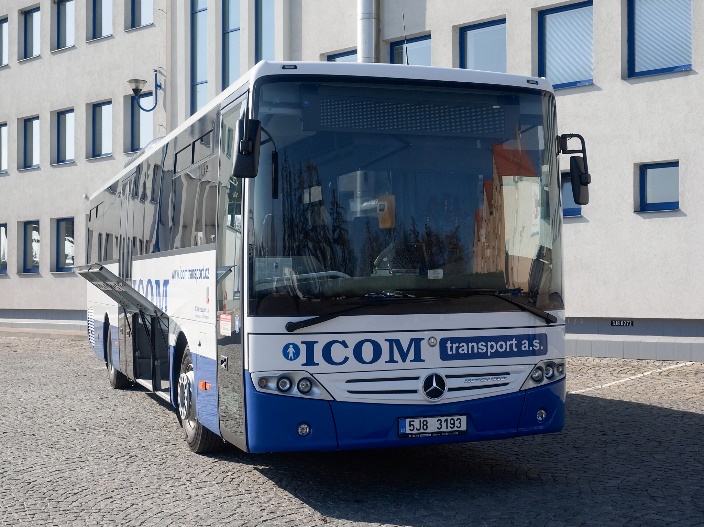 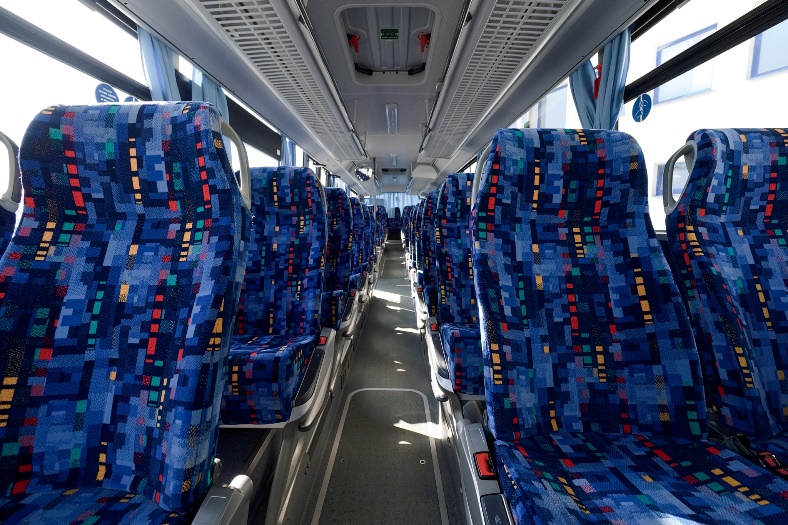 